Supplemental table 1. Patient characteristics before and after propensity score matching by smoking status (current smoking vs. nonsmoking)SMD: standardized mean difference; COPD: chronic obstructive pulmonary disease; EVD: external ventricular drainageSupplemental table 2. Patient characteristics before and after propensity score matching by smoking status (former smoking vs. nonsmoking)SMD: standardized mean difference; COPD: chronic obstructive pulmonary disease; EVD: external ventricular drainageSupplemental table 3. Unadjusted and risk-adjusted analysis for mortality within the longest follow-up (current smoking vs. nonsmoking).COPD: chronic obstructive pulmonary disease; EVD: External ventricular drainSupplemental table 4. Unadjusted and risk-adjusted analysis for mortality within the longest follow-up (former smoking vs. nonsmoking).COPD: chronic obstructive pulmonary disease; EVD: External ventricular drainSupplemental table 5. Comparison of unadjusted and risk-adjusted outcomes by using smoking index as a continuous variable Supplemental table 6A. Patient characteristics before and after propensity score matching by smoking status (mild smoking vs. nonsmoking)SMD: standardized mean difference; COPD: chronic obstructive pulmonary disease; EVD: external ventricular drainage; ACA: anterior circulation aneurysmSupplemental table 6B. Patient characteristics before and after propensity score matching by smoking status (moderate smoking vs. nonsmoking)SMD: standardized mean difference; COPD: chronic obstructive pulmonary disease; EVD: external ventricular drainage; ACA: anterior circulation aneurysmSupplemental table 6C. Patient characteristics before and after propensity score matching by smoking status (severe smoking vs. nonsmoking)SMD: standardized mean difference; COPD: chronic obstructive pulmonary disease; EVD: external ventricular drainage; ACA: anterior circulation aneurysmSupplemental table 7. Unadjusted and adjusted associations between smoking index categories and mortality aOR: adjusted odds ratioSupplemental figure 1. Subgroup analysis of association between smoking status and mortality after propensity score matching. A. current smoker versus non-smokers; B. former smokers versus non-smokers. CI: confidence interval.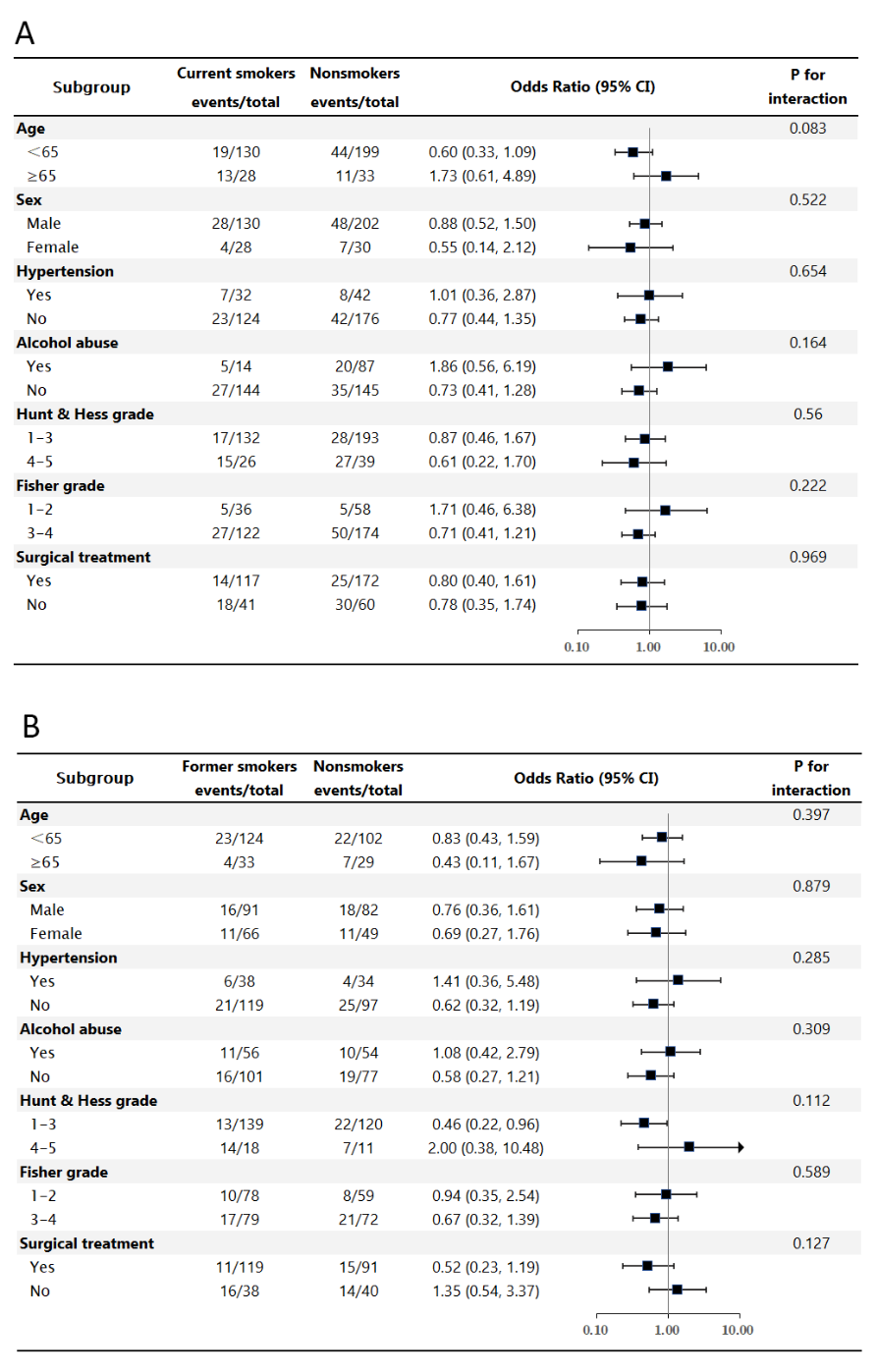 CharacteristicsBefore matchingBefore matchingBefore matchingAfter matchingAfter matchingAfter matchingCharacteristicsNonsmoking(n=5226)Current smoking (n=1046)SMDNonsmoking(n=538)Current smoking (n=538)SMDDemographicsAge, year, mean (SD)56.1 (12.4)51.8 (10.5)0.36851.6 (13.8)52.5 (11.1)0.073Female, n (%)4204 (80.4)65 (6.2)2.26056 (10.4)65 (12.1)0.053Alcohol abuse, n (%)308 (5.9)721 (69.0)1.718202 (37.5)214 (39.8)0.046Medical history, n (%)Hypertension1521 (29.1)232 (22.2)0.159125 (23.2)119 (22.1)0.027Diabetes316 (6.0)32 (3.1)0.14415 (2.8)13 (2.4)0.023COPD303 (5.8)77 (7.4)0.06341 (7.6)39 (7.2)0.014Coronary heart disease169 (3.2)27 (2.6)0.03915 (2.8)19 (3.5)0.043Chronic renal failure23 (0.4)5 (0.5)0.0064 (0.7)3 (0.6)0.023Aneurysm characteristicsAnterior location, n (%)4361 (83.4)877 (83.8)0.121451 (83.8)467 (86.8)0.094Size of aneurysm, cm, mean (SD)0.40 (0.60)0.41 (0.61)0.0180.42 (0.69)0.36 (0.59)0.093Hunt & Hess grade, n (%)I607 (11.6)157 (15.0)0.14478 (14.5)78 (14.5)0.089II2468 (47.2)482 (46.1)0.144255 (47.4)250 (46.5)0.089III1391 (26.6)233 (22.3)0.144112 (20.8)129 (24.0)0.089IV637 (12.2)144 (13.8)0.14477 (14.3)68 (12.6)0.089V121 (2.3)30 (2.9)0.14416 (3.0)13 (2.4)0.089Fisher grade, n (%)I177 (4.8)38 (5.5)0.11519 (3.5)16 (3.0)0.084II707 (19.2)134 (19.4)0.11576 (14.1)75 (13.9)0.084III550 (15.0)119 (17.3)0.11561 (11.3)62 (11.5)0.084IV2241 (61.0)398 (57.8)0.115212 (39.4)196 (36.4)0.084External ventricular drain, n (%)120 (2.3)14 (1.3)0.05211 (2.0)10 (1.9)0.013Treatment of aneurysms, n (%)clip3213 (61.5)632 (60.4)0.025334 (62.1)346 (64.3)0.055coil806 (15.4)162 (15.5)0.02579 (14.7)79 (14.7)0.055No treatment1207 (23.1)252 (24.1)0.025125 (23.2)113 (21.0)0.055CharacteristicsBefore matchingBefore matchingBefore matchingAfter matchingAfter matchingAfter matchingCharacteristicsNonsmoking(n=5226)Former smoking (n=306)SMDNonsmoking(n=304)Former smoking (n=304)SMDDemographicsAge, year, mean (SD)56.05 (12.41)56.58 (12.59)0.04256.62 (11.70)56.42 (12.48)0.017Female, n (%)4204 (80.4)109 (35.6)1.018115 (37.8)109 (35.9)0.041Alcohol abuse, n (%)308 (5.9)116 (37.9)0.767119 (39.1)114 (37.5)0.034Medical history, n (%)Hypertension1521 (29.1)92 (30.1)0.02183 (27.3)91 (29.9)0.058Diabetes316 (6.0)19 (6.2)0.00718 (5.9)19 (6.2)0.014COPD303 (5.8)29 (9.5)0.13927 (8.9)29 (9.5)0.023Coronary heart disease169 (3.2)10 (3.3)0.0029 (3.0)  10 (3.3)0.019Chronic renal failure23 (0.4)23 (0.4)0.0940 (0.0)0 (0.0)<0.001Aneurysm characteristicsAnterior location, n (%)4361 (83.4)245 (80.1)0.059247 (81.2)244 (80.3)0.035Size of aneurysm, cm, mean (SD)0.40 (0.60)0.42 (0.66)0.0300.40 (0.72)0.42 (0.65)0.025Hunt & Hess grade, n (%)I607 (11.6)40 (13.1)0.10438 (12.5)40 (13.2)0.094II2468 (47.2)158 (51.6)0.104162 (53.3)157 (51.6)0.094III1391 (26.6)73 (23.9)0.10477 (25.3)72 (23.7)  0.094IV637 (12.2)25 (8.2)0.10419 (6.2)25 (8.2)0.094V121 (2.3)10 (3.3)0.1048 (2.6)10 (3.3)0.094Fisher grade, n (%)I177 (4.8)6 (3.1)0.14210 (3.3)6 (2.0)0.095II707 (19.2)42 (21.8)0.14238 (12.5)42 (13.8)0.095III550 (15.0)34 (17.6)0.14237 (12.2)34 (11.2)0.095IV2241 (61.0)111 (57.5)0.142111 (36.5)111 (36.5)0.095External ventricular drain, n (%)120 (2.3)6 (2.0)0.0236 (2.0)6 (2.0)<0.001Treatment of aneurysms, n (%)clip3213 (61.5)185 (60.5)0.013180 (59.2)184 (60.5)0.028coil806 (15.4)50 (16.3)0.01351 (16.8)50 (16.4)0.028No treatment1207 (23.1)71 (23.2)0.01373 (24.0)70 (23.0)0.028CharacteristicsUnadjustedUnadjustedMultivariable Regression AdjustmentMultivariable Regression AdjustmentCharacteristicsOR (95% CI)p valueOR (95% CI)p valueDemographicsAge, year, mean (SD)1.04 (1.03, 1.05)<0.0011.02 (1.01, 1.03)<0.001Female, n (%)0.87 (0.71, 1.05)0.142Alcohol abuse, n (%)1.03 (0.81, 1.32)0.818Medical history, n (%)Hypertension1.02 (1.00, 1.51)0.0460.99 (0.77, 1.29)0.961Diabetes 1.50 (1.05, 2.14)0.0261.15 (0.73, 1.81)0.539COPD1.97 (1.44, 2.69)<0.0011.50 (1.00, 2.24)0.051Coronary heart disease1.28 (0.73, 2.24)0.395Chronic renal failure5.46 (2.22, 13.42)<0.0014.04 (1.08, 15.14)0.039Aneurysm characteristicsAnterior location0.91 (0.74, 1.12)0.379Size of aneurysm1.50 (1.31, 1.71)<0.0011.51 (1.26, 1.80)<0.001Radiographic characteristicsHunt & Hess grade 4-57.46 (5.89, 9.45)<0.0014.68 (3.53, 6.21)<0.001Fisher grade 3-41.83 (1.42, 2.35)<0.0011.40 (1.05, 1.85)0.021EVD4.66 (2.70, 8.04)<0.0014.56 (2.38, 8.75)<0.001Treatment (clip or coil)0.22 (0.18, 0.26)<0.0010.21 (0.16, 0.26)<0.001Current smoking0.99 (0.77, 1.26)0.9100.95 (0.69, 1.30)0.726CharacteristicsUnadjustedUnadjustedMultivariable Regression AdjustmentMultivariable Regression AdjustmentCharacteristicsOR (95% CI)p valueOR (95% CI)p valueDemographicsAge, year, mean (SD)1.03 (1.02, 1.04)<0.0011.02 (1.01, 1.03)0.001Female, n (%)0.86 (0.68, 1.08)0.194Alcohol abuse, n (%)0.92 (0.64, 1.32)0.634Medical history, n (%)Hypertension1.26 (1.01, 1.55)0.0371.00 (0.76, 1.31)0.996Diabetes 1.43 (0.98, 2.08)0.0621.14 (0.71, 1.84)0.580COPD1.83 (1.31, 2.56)<0.0011.51 (0.97, 2.34)0.068Coronary heart disease1.17 (0.65, 2.10)0.610Chronic renal failure4.74 (1.76, 12.80)0.0022.99 (0.74, 12.09)0.125Aneurysm characteristicsAnterior location0.87 (0.69, 1.08)0.195Size of aneurysm1.55 (1.34, 1.80)<0.0011.53 (1.26, 1.86)<0.001Radiographic characteristicsHunt & Hess grade 4-58.32 (6.43, 10.77)<0.0015.10 (3.75, 6.95)<0.001Fisher grade 3-41.72 (1.32, 2.24)<0.0011.33 (0.99, 1.80)0.059EVD4.40 (2.58, 7.50)<0.0014.73 (2.47, 9.03)<0.001Treatment (clip or coil)0.21 (0.17, 0.26)<0.0010.20 (0.16, 0.26)<0.001Former smoking0.74 (0.48, 1.13)0.1590.66 (0.38, 1.15)0.139OutcomesUnadjustedMultivariable Regression AdjustmentOutcomesOR (95% CI)p valueOR (95% CI)p valueMortality in hospital1.00 (0.99, 1.01)0.3531.00 (0.99, 1.01)0.644Mortality at 1 year1.00 (0.99, 1.01)0.8921.00 (0.99, 1.01)0.319Mortality at 2 years1.00 (0.99, 1.01)0.0811.00 (0.99, 1.01)0.678Mortality at 5 years1.00 (0.99, 1.01)0.3331.00 (0.99, 1.01)0.541Mortality within the longest follow up1.00 (0.99, 1.01)0.3701.00 (0.99, 1.01)0.382CharacteristicsBefore matchingBefore matchingBefore matchingAfter matchingAfter matchingAfter matchingCharacteristicsnonsmoking (n=5226)mild smoking (n=358)SMDnonsmoking (n=281)mild smoking (n=281)SMDAge56.05 (12.41)48.04 (11.70)0.66450.52 (10.85)50.43 (10.88)0.008Female4204 (80.4)36 (10.1)2.00038 (13.5)36 (12.8)0.021Alcohol abuse308 (5.9)234 (65.4)1.591163 (58.0)161 (57.3)0.014Hypertension1521 (29.1)79 (22.1)0.16264 (22.8)62 (22.1)0.017Diabetes316 (6.0)9 (2.5)0.1756 (2.1)6 (2.1)<0.001COPD303 (5.8)17 (4.7)0.04714 (5.0)15 (5.3)0.016Coronary heart disease169 (3.2)9 (2.5)0.0435 (1.8)5 (1.8)<0.001Chronic renal failure23 (0.4)3 (0.8)0.0500 (0.0)0 (0.0)<0.001ACA4361 (83.4)300 (83.8)0.057243 (86.5)243 (86.5)<0.001Size of aneurysm0.40 (0.60)0.41 (0.64)0.0180.42 (0.59)0.43 (0.66)0.029Hunt & Hess gradeI607 (11.6)50 (14.0)0.12929 (10.3)34 (12.1)0.099II2468 (47.2)179 (50.0)0.129145 (51.6)144 (51.2)0.099III1391 (26.6)78 (21.8)0.12961 (21.7)59 (21.0)0.099IV637 (12.2)42 (11.7)0.12935 (12.5)37 (13.2)0.099V121 (2.3)9 (2.5)0.12911 (3.9)7 (2.5)0.099Fisher gradeI177 (4.8)19 (7.7)0.1459 (4.3)13 (6.3)0.088II707 (19.2)49 (198)0.14541 (19.7)43 (20.9)0.088III550 (15.0)46 (18.5)0.14541 (19.7)37 (18.0)0.088IV2241 (61.0)134 (54.0)0.145117 (56.3)113 (54.9)0.088EVD120 (2.3)4 (1.1)0.0911 (0.4)2 (0.7)0.049Treatmentclip3213 (61.5)226 (63.1)0.036187 (66.5)187 (66.5)0.038coil806 (15.4)54 (15.1)0.03637 (13.2)40 (14.2)0.038No treatment1207 (23.1)78 (21.8)0.03657 (20.3)54 (19.2)0.038CharacteristicsBefore matchingBefore matchingBefore matchingAfter matchingAfter matchingAfter matchingCharacteristicsnonsmoking (n=5226)moderate smoking (n=346)SMDnonsmoking (n=291)moderate smoking (n=291)SMDAge56.05 (12.41)51.01 (9.12)0.46352.16 (12.32)51.08 (9.50)0.098Female4204 (80.4)12 (3.5)2.49212 (4.1)12 (4.1)<0.001Alcohol abuse308 (5.9)241 (69.7)1.746185 (63.6)186 (63.9)0.007Hypertension1521 (29.1)70 (20.2)0.20765 (22.3)58 (19.9)0.059Diabetes316 (6.0)10 (2.9)0.1537 (2.4)7 (2.4)<0.001COPD303 (5.8)15 (4.3)0.06715 (5.2)14 (4.8)0.016Coronary heart disease169 (3.2)8 (2.3)0.0569 (3.1)8 (2.7)0.020Chronic renal failure23 (0.4)2 (0.6)0.0192 (0.7)1 (0.3)0.048ACA4361 (83.4)292 (84.4)0.191243 (83.5)248 (85.2)0.079Size of aneurysm0.40 (0.60)0.42 (0.67)0.0310.43 (0.67)0.44 (0.70)0.021Hunt & Hess gradeI607 (11.6)59 (17.1)0.18742 (14.4)40 (13.7)0.048II2468 (47.2)156 (45.1)0.187134 (46.0)134 (46.0)0.048III1391 (26.6)75 (21.7)0.18763 (21.6)67 (23.0)0.048IV637 (12.2)46 (13.3)0.18743 (14.8)40 (13.7)0.048V121 (2.3)10 (2.9)0.1879 (3.1)10 (3.4)0.048Fisher gradeI177 (4.8)12 (5.2)0.1188 (4.0)8 (3.9)0.043II707 (19.2)49 (21.3)0.11844 (22.1)45 (22.1)0.043III550 (15.0)40 (17.4)0.11836 (18.1)35 (17.2)0.043IV2241 (61.0)129 (56.1)0.118111 (55.8)116 (56.9)0.043EVD120 (2.3)7 (2.0)0.0198 (2.7)7 (2.4)0.022Treatmentclip3213 (61.5)204 (59.0)0.076173 (59.5)173 (59.5)0.043coil806 (15.4)63 (18.2)0.07654 (18.6)50 (17.2)0.043No treatment1207 (23.1)79 (22.8)0.07664 (22.0)68 (23.4)0.043CharacteristicsBefore matchingBefore matchingBefore matchingAfter matchingAfter matchingAfter matchingCharacteristicsnonsmoking (n=5226)severe smoking (n=342)SMDnonsmoking (n=280)severe smoking (n=280)SMDAge56.05 (12.41)56.60 (8.47)0.05155.67 (11.88)56.30 (8.58)0.061Female4204 (80.4)17 (5.0)2.36014 (5.0)17 (6.1)0.047Alcohol abuse308 (5.9)246 (71.9)1.841179 (63.9)184 (65.7)0.037Hypertension1521 (29.1)83 (24.3)0.10973 (26.1)65 (23.2)0.066Diabetes316 (6.0)13 (3.8)0.1046 (2.1)10 (3.6)0.086COPD303 (5.8)45 (13.2)0.25331 (11.1)36 (12.9)0.055Coronary heart disease169 (3.2)10 (2.9)0.01810 (3.6)9 (3.2)0.020Chronic renal failure23 (0.4)0 (0.0)0.0940 (0.0)0 (0.0)<0.001ACA4361 (83.4)285 (83.3)0.121242 (86.4)237 (84.6)0.066Size of aneurysm0.40 (0.60)0.40 (0.53)0.0030.46 (0.85)0.43 (0.54)0.040Hunt & Hess gradeI607 (11.6)48 (14.0)0.17038 (13.6)34 (12.1)0.087II2468 (47.2)147 (43.0)0.170122 (43.6)121 (43.2)0.087III1391 (26.6)80 (23.4)0.17074 (26.4)74 (26.4)0.087IV637 (12.2)56 (16.4)0.17036 (12.9)43 (15.4)0.087V121 (2.3)11 (3.2)0.17010 (3.6)8 (2.9)0.087Fisher gradeI177 (4.8)7 (3.3)0.2007 (3.8)7 (3.7)0.044II707 (19.2)36 (17.1)0.20037 (19.9)35 (18.4)0.044III550 (15.0)33 (15.6)0.20031 (16.7)32 (16.8)0.044IV2241 (61.0)135 (64.0)0.200111 (59.7)116 (61.1)0.044EVD120 (2.3)3 (0.9)0.1142 (0.7)3 (1.1)0.038Treatmentclip3213 (61.5)202 (59.1)0.115177 (63.2)173 (61.8)0.095coil806 (15.4)45 (13.2)0.11540 (14.3)34 (12.1)0.095No treatment1207 (23.1)95 (27.8)0.11563 (22.5)73 (26.1)0.095OutcomesSmoking Index(events/total)UnadjustedMultivariable Regression AdjustmentPropensity Score AdjustmentOutcomesSmoking Index(events/total)OR (95% CI)p trendaOR (95% CI)p trendaOR (95% CI)Mortality in hospitalNonsmoking (428/5226)1 [Reference]0.3931 [Reference]1 [Reference]1st Quartile (31/341)1.12 (0.77, 1.64)1.05 (0.66, 1.66)0.0701.27 (0.73, 2.22)2nd Quartile (13/189)0.83 (0.47, 1.47)0.61 (0.31, 1.18)0.59 (0.28, 1.20)3rd Quartile (23/314)0.89 (0.57, 1.37)0.68 (0.41, 1.13)0.57 (0.32, 0.99)4th Quartile (14/202)0.84 (0.48, 1.45)0.74 (0.39, 1.38)0.68 (0.33, 1.37)Mortality at 1 yearNonsmoking (267/2240)1 [Reference]1 [Reference]1 [Reference]1st Quartile (20/139)1.24 (0.76, 2.03)0.5050.90 (0.48, 1.68)0.1031.40 (0.67, 2.95)2nd Quartile (13/94)1.19 (0.65, 2.16)0.85 (0.41, 1.77)0.66 (0.29, 1.53)3rd Quartile (16/134)1.00 (0.59, 1.71)0.55 (0.28, 1.07)0.62 (0.28, 1.33)4th Quartile (12/86)1.20 (0.64, 2.23)0.70 (0.32, 1.51)0.90 (0.38, 2.11)Mortality at 2 yearsNonsmoking (391/2240)1 [Reference]1 [Reference]1 [Reference]1st Quartile (23/139)0.94 (0.59, 1.49)0.8330.93 (0.54, 1.58)0.4540.92 (0.48, 1.75)2nd Quartile (16/94)0.97 (0.56, 1.68)0.99 (0.51, 1.90)0.72 (0.33, 1.56)3rd Quartile (20/134)0.83 (0.51, 1.35)0.59 (0.34, 1.03)0.54 (0.26, 1.09)4th Quartile (19/86)1.34 (0.80, 2.26)1.21 (0.66, 2.19)1.43 (0.67, 3.15)Mortality at 5 yearsNonsmoking (478/2240)1 [Reference]1 [Reference]1 [Reference]1st Quartile (32/139)1.10 (0.73, 1.66)0.7441.25 (0.78, 2.01)0.2491.16 (0.65, 2.06)2nd Quartile (18/94)0.87 (0.52, 1.47)0.93 (0.50, 1.73)0.71 (0.34, 1.50)3rd Quartile (23/134)0.76 (0.48, 1.21)0.56 (0.33, 0.95)0.60 (0.30, 1.17)4th Quartile (21/86)1.19 (0.72, 1.97)1.04 (0.58, 1.85)1.29 (0.63, 2.70)Mortality within the longest follow upNonsmoking (490/2240)1 [Reference]1 [Reference]1 [Reference]1st Quartile (33/139)1.11 (0.74, 1.66)0.8411.30 (0.82, 2.07)0.3561.16 (0.65, 2.06)2nd Quartile (19/94)0.91 (0.54, 1.51)0.99 (0.54, 1.83)0.76 (0.36, 1.59)3rd Quartile (25/134)0.82 (0.52, 1.28)0.63 (0.37, 1.05)0.65 (0.33, 1.24)4th Quartile (21/86)1.15 (0.70, 1.91)1.00 (0.56, 1.78)1.20 (0.59, 2.48)